Городская научно-практическая конференцияМагнитогорского научного общества учащихся«Первые открытия»Направление (секция): гуманитарные науки (русский язык)Тема: Чудеса буквы ЧМагнитогорск2017СОДЕРЖАНИЕВведениеАктуальность исследования. Изучая русский язык, мы обратили внимание на то, что мы произносим слова не так как пишем. Очень часто мы слышим среди школьников слова [двоешчник] и [отличник], а в письменной речи пишем двоечник и отличник. Например, мы говорим: [скворешник], а пишем скворечник, говорим: [подсвешник], а пишем подсвечник. В чем секрет слов с буквой Ч? И один ли этот только секрет у буквы Ч. У меня возникло много вопросов: «Откуда взялась буква Ч? Так ли она важна для русского человека? Какие чудеса она хранит?». Любой житель Челябинской области, играя в игру «Города» назовет город на букву Ч - Челябинск. Буква Ч родная для нас буква, именно ее чудеса мы решили изучить.Проблема нашего исследования заключается в том, что школьники мало знают о букве Ч, и не могут запомнить правила написания и произношения слов с буквой Ч.Объект исследования. Слова с буквой Ч.Предмет исследования. Правила написания и произношения слов с буквой Ч.Гипотеза исследования. Буква Ч хранит много чудес, изучив все секреты буквы, мы сможем понять правила написания и произношения слов с буквой Ч.Цель исследования. Изучить особенности двадцать пятой буквы русского алфавита, для создания учебного электронного образовательного ресурса «Чудесные буквы русского алфавита».В связи с поставленной целью и выдвинутой гипотезой предстояло решить следующие задачи:1. Исследовать сведения и факты возникновения буквы Ч, её появления в русском алфавите;2. Изучить, обобщить и объяснить возникновение правил правописания буквы Ч в русском языке;3. Изучить и обобщить правила произношения буквы Ч в словах русского языка;4. Провести исследование с помощью тестирования обучающихся 4-5 классов для определения актуальных разделов электронного ресурса блога «Чудесные буквы русского алфавита»;5. Разработка макета блога;6. Создать учебный электронный ресурс блог «Чудесные буквы русского алфавита»;В ходе решения вышеуказанных задач были использованы следующиеметоды исследования:1. Изучение научной литературы;2. Поиск информации в сети Интернет, печатных изданиях, средствахмассовой информации;3. Анкетирование учащихся.Теоретическая значимость исследования определяется тем, что его результаты позволяют сделать вывод о значении буквы Ч в нашей жизни, а также расширить представления об истории её появления.Практическая значимость исследования, заключается в возможности использования данной работы педагогами и обучающимися при изучении раздела «Фонетика», а также при подготовке к комплексным стартовым и итоговым работам учащихся 4-5 классов.Организация исследования. Исследование проводилось с 10 декабря 2016 года по 26 февраля 2017 года в три этапа. Первый этап (декабрь 2016 года) - анализ литературных источников по проблеме исследования, интернет - ресурсов, формулирование и уточнение цели, гипотезы, задач, составление плана исследования. Второй этап (январь 2017 года) - проведение и анализ исследования среди обучающихся 4-5 классов. Третий этап (февраль 2017 года) - оформление исследовательского проекта, тезисов и презентации. Исторические факты возникновения, правописания и произношения буквы Ч в русском1.1 История возникновения буквы Ч в старославянской азбуке Финикиийская письменность - одна из первых в истории человечества систем фонетического письма. Появилась около XV века до н. э. и стала началом нескольких алфавитных письменностей, и на сегодняшний день практически все алфавитные письменности мира уходят корнями именно в финикийское письмо. Алфавитная письменность - это письменность, где один знак передаёт один звук. В финикийском алфавите было 22 (знака) согласных буквы [3].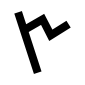 Рис. 1 Папирус (растение),рыболовный крючок (рыболов), охотникФиникийская буква (рис.1), в настоящее время нет однозначной трактовки, называется «Папирус (растение), рыболовный крючок (рыболов), охотник», является потомком в кириллице буквы Ч.Из вариантов начертания кириллической буквы Ч стоит отметить старое чашеобразное (похожее на латинскую букву Y) имеющее вид латинской V или даже нынешней русской У (прописная буква).Многие ученые, изучая историю создания письменности, приходят к выводу, что буквы старославянской азбуки несли собой некую тайнопись. Она имела не только глубокий религиозный, но и философский смысл. Вместе с этим, старославянские буквы составляют сложную логико-математическую систему. Сравнивая находки, исследователи приходят к выводу, что первое собрание письменных символов создано было как некое целостное изобретение, а не как структура, которая формировалась частями, путем добавления новых форм. Интересны знаки, из которых состояла старославянская азбука. Большинство из них представляют собой символы-числа. В основе кириллицы лежит греческая унциальная письменная система. В старославянской азбуке было 43 буквы [2].Буква Ч, ч (название: че) - буква всех славянских кириллических алфавитов (25-я в русском). В старо- и церковно-славянской азбуках носит название «чрьвь» (старо-славянском) или «червь» (церковно-славянском) - это слово обозначало не только собственно червей, но и моль. В кириллице обычно считается 27-й по порядку (если речь идет о старо-славянской азбуке) или 26-й (в церковно-славянской азбуке), и имеет числовое значение 90 (Рис.2).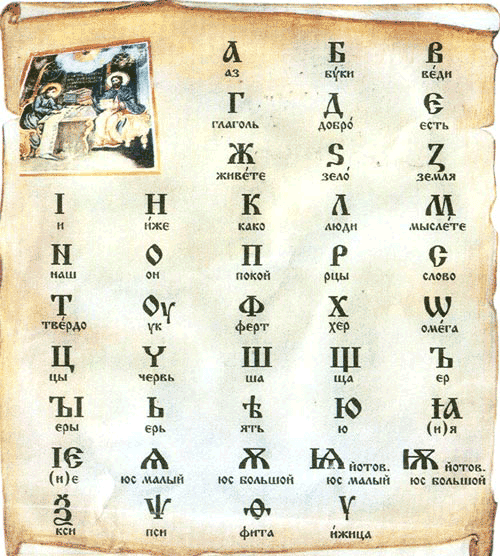 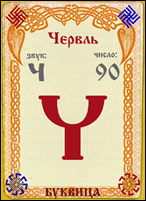 Рис. 2 Кириллица-Старославянская азбука. Буква Червь.Первую часть письменной системы называют "высшей", а вторую, соответственно, "низшей". В 1-ю группу входят буквы А-Ф ("аз"-"ферт"). Они представляют собой перечень символов - слов. Их смысл был понятен любому славянину. "Низшую" часть начинала "ша" и заканчивала "ижица". Эти символы не имели числового значения и несли негативный подтекст в себе. Самое интересное, что в старославянском алфавите буква Червь имеет двойственный смысл.Буква Червь имеет как положительные черты, так и отрицательные. От этой буквы пошли такие слова, как чернец, то есть монах; чело, чаша, чадо, человек и т.д. Весь негатив, который можно было выплеснуть с этой буквой, можно выразить такими словами, как червь - низменное, пресмыкающееся существо, черево - брюхо и другие [9].1.2 Буква Ч в русском языкеСреди согласных букв имеются чудаки-одиночки - всегда мягкие звуки [ч'], [щ'], [й']. Поэтому всегда мягко звучат стечения согласных с буквой ч:нянчить [н'ан'ч'ит'], бубенчик [буб'ен'ч'ик], кочка [коч'ка], что доставляет затруднение в написании подобных слов.Звук [ч'] всегда мягкий, независимо от его положения в слове и от гласных, которые следуют за ним: чары, чаша, чащоба, чудище, черный, чистый. Его в транскрипции слов всегда обозначают с апострофом. Это непарный глухой, непарный мягкий согласный звук [2].В ходе работы с литературными источниками мы собрали правила русского языка по написанию буквы Ч в словах. Рассмотрим их:В сочетаниях ЧК–ЧН мягкий знак не пишется, потому что звуки Ч и Щ всегда мягкие. Их мягкость обозначать не нужно. Для запоминания правописания используют специальные приемы. Например:Ёлочка и белочка,Шуточка, минуточка.Срочный, уличный, ночной,Точный, шуточный, речной.Знаем мы наверняка,Где ЧН, а где ЧК.Мягкий знак не пишется,Даже если слышится!Всем нам знакомо правило русского языка ЧА-ЩА пиши с гласной буквой  «А», ЧУ-ЩУ пиши с гласной буквой «У». Так же мы узнали, что в русской орфографии выбор между ча/чя, чо/чё, чу/чю, чи/чы, че/чэ определяется не произношением, а формальными правилами и соображениями этимологического и исторического порядка. Обычны написания ча, чу, чи, че; противоположные им чя, чю, чы, чэ практически невозможны, хотя встречаются в заимствованиях (Чюрлёнис, Чэнду, Чыонг) или применяются из эстетических соображений: так, поэтесса конца XIX-начала XX века О. Н. Чумина издавалась под фамилией «Чюмина». Выбор между чо и чё определяют достаточно сложные правила; в некоторых случаях смена чо на чё меняет смысл слова: печёнка (печень) - печонка (маленькая печь). В фамилиях распространены двоякие написания: -чёв/-чов, причем форма с о, более правильная с позиций ныне действующей орфографии, встречается реже [6].Между Ч и ЧЬ (если только речь идет не о разделительном мягком знаке: ничья, бычьё): с чь пишутся преимущественно неопределенная форма глагола (стричь, лечь, жечься) и повелительное наклонение глаголов (плачь, прячь, тычься), а также именительный и винительный падежи единственного числа существительных женского рода (дочь, речь) и образованных от них наречий (вскачь, заполночь).Буквы Ч в суффиксе -чик пишется в зависимости от конечных букв производящей основы. Суффикс -чик пишется  после букв д, т, з, с, ж: обходчик, пикетчик, извозчик, перебежчик [5].1.3 Секреты произношения буквы Ч в словахИсторически в русском языке буква Ч произносилась как одиночный звук, а именно переднеязычный глухой фрикативный шипящий звук [ч]. В настоящее время произношение буквы Ч - глухая аффриката: всегда мягкая в русском языке, но обычно или вообще всегда твердая в большинстве других славянских языков с кириллической письменностью. В русской фонетической транскрипции традиционно использовался символ [ч], хотя в литературе встречаются и обозначения [т’ш’] и даже [тьщ].Сочетания букв «сч», «зч», «шч», «жч», «здч», «стч» в русском языке принято произносить как долгий звук [ш’] (аналогично букве «щ»).Сочетание букв «чн» традиционно произносилось как [шн], но в настоящее время такое произношение сохранилось лишь в немногих словах (например, нарочно), в то время как в других словах (например, точно) утвердилось произношение [чн]. На произношение буквосочетания «чн» влияют диалектные различия: [шн] чаще встречается в московской речи, было нормативным в старомосковской речи; для петербургского произношения более типично [чн].Словарной нормой считается произношение [шн] в словах яичница, скучный (и скучно), нарочно (но [чн] в нарочный «посыльный»), конечно (но [чн] в производных от «конечный»: скворечник, девичник, в происходящих от личных мужских имён I склонения (Фома, Кузьма, Илья, Никита и т. д.) женских отчествах на -ична: Никитична, Кузьминична, Ильинична. Необязательно, но допускается произношение [шн] в словах: сливочный, молочный, порядочный, копеечный, шапочный, шуточный, бутылочный, гречневый, горчичный (и горчичник), булочная, прачечная, двоечник, троечник, лавочник, собачник. В остальных случаях предпочтительным является произношение [чн].Сочетание букв «чт» в местоимении что и производных от него (чтобы, ничто и других, кроме нечто) произносится как [шт], в остальных словах (включая нечто) произносится как [чт].Удвоенная буква «чч» (встречающаяся в заимствованных словах, например, каприччо) произносится одинарно, то есть правильным произношением будет [тч] при этом в звуке [т]  появляется пауза между смыканием и размыканием, и в целом произношение может быть более медленным и отчётливым. Аналогично произносится и сочетание букв «тч»: отчество.Таким образом, буква Ч занимает важное место в жизни человека, в его умении правильно и грамотно излагать свои мысли как в устной, так и письменной речи. Буква Ч скрывает в себе много чудес, которые делают её уникальной буквой русского алфавита. Изучая литературные источники, мы обнаружили, что в Грамматическом словаре русского языка А.А. Зализняка издания 2003 года самая длинная (в буквах) нарицательная лексема в словарной форме - это прилагательное на букву Ч - «частнопредпринимательский» в нём 25 букв. Самое длинное существительное, тоже на букву Ч - «человеконенавистничество» в нём 24 буквы [6].Чудесная буква Ч всегда мягкая и образует ласковые слова мама - мамочка, папа - папочка, дочь - доченька, сын - сыночек, бабушка - бабулечка и т.д.ГЛАВА 2. Исследование отношения школьников к букве Ч2.1 Описание методов исследованияВ практической части нашей работы мы изучали отношение школьников к букве Ч. Для решения поставленных задач, мы выбрали метод анкетирования, так как данный метод знаком школьникам и не вызывает излишнего волнения, позволяет быстро обработать результаты эксперимента с помощью математических вычислений и систематизировать их с использованием компьютерной программы Exel в виде диаграмм.Цель практической части исследовательской работы заключается в изучении отношения школьников к букве Ч и создание.Для реализации поставленной цели нам необходимо решить следующие задачи:Разработать вопросы;Провести тестирование;Обработать результаты;Провести анализ полученных данных и сделать выводы;Создать электронный ресурс блог «Чудесные буквы русского алфавита».Практическое исследование проводилось на базе МОУ «С(К)ОШИ №4» г. Магнитогорска, в котором приняли участие 46 учащихся 4-5 классов.Анкета включает в себя 10 вопросов об особенностях буквы Ч в русском языке (приложение 1). Он включает в себя вопросы об истории возникновения буквы Ч, правила написания, использование буквы Ч в жизни человека.2.2 Анализ результатов исследованияРезультаты тестирования школьников показал, что:82% учащихся имеют представление, как выглядела буква Ч в старославянской азбуке, что позволяет сделать предположение, что школьники интересуются историей возникновения букв русского алфавита;45% - считают, что звук Ч образуется из звуков Т’Щ;72% - считают звук Ч мягким, 28% - твердым звуком;- Знаете ли вы слова, где буква Ч при  произношении, дает только звук [ш]?23% -привели примеры (что, скворечник), а у 76% данный вопрос вызвал затруднение;- Какие правила русского языка вы знаете с буквой Ч?61% школьников назвали правила правописания (ча-ща, чу-щу, -чк,-чн; суффикс -чик; ь знак после буквы ч);98% считают, что знать правила правописания буквы Ч в словах надо знать;57% считают, что буква Ч чаще встречается в отчестве, 42% в фамилии и 1 % в имени человека;- Какие литературные произведения, название которых начинается на букву Ч, вы знаете? Ответили 12% детей (Чиполлино, Чаша, Чучело, Чайка);у 32% школьников вызвал затруднение вопрос о названии улиц города Магнитогорска на букву Ч;88% школьников заинтересовали буквой Ч и хотели бы узнать о её чудесах.Все результаты тестирования представлены в диаграммах (приложение 2).Таким образом, результаты практического исследования позволяют сделать следующие выводы, что школьники интересуются историей возникновения букв русского алфавита, не владеют достаточной информацией о правилах правописания и произношения буквы Ч, но очень хотели бы узнать о чудесах буквы Ч.ЗаключениеБуква Ч двадцать пятая буква русского алфавита хранит в себе много чудес и произошла от буквы «Червь» старославянской азбуки, которая имеет двойственное трактование. Всегда мягкая буква Ч имеет свои правила правописания и произношения в русском языке, знание которых помогает грамотно излагать свои мысли в устной и письменной речи.Цель нашего исследования изучить особенности двадцать пятой буквы русского алфавита, для создания учебного электронного образовательного ресурса «Чудеса буквы Ч» достигнута. Мы собрали материал о чудесах буквы Ч и разместили в сети интернет на страницах блога «Чудесные буквы русского алфавита».Наша гипотеза, что буква Ч хранит много чудес, а изучив все секреты буквы, мы сможем понять правила написания и произношения слов с буквой Ч подтвердилась.Результаты практических исследований позволили нам создать разделы блога «Чудесные буквы русского алфавита» актуальные для учеников 1-4 классов. Разделы содержания содержат материалами, которые расширяют знания детей о написание и произношение буквы Ч и других буквах русского алфавита. Блог «Чудесные буквы русского алфавита» (адрес блога: https://proektbukva.blogspot.ru/) помогает расширить круг единомышленников по изучению раз дела «Фонетика» русского языка с помощью современных технологий. В дальнейшем планируется продолжить исследования о каждой букве русского алфавита и пригласить к сетевому взаимодействию учителей и учеников г.Магнитогорска и Челябинской области.Библиографические ссылкиАванесов Р.И. Орфоэпический словарь русского языка. Произношение, ударение, грамматические формы. М.: Русский язык, 1988г.704с.Буква Ч в русском языке. Журнал о русском языке и литературе.TextoLogia.ru [Электронный ресурс]. URL http://www.textologia.ru/russkiy/alfavit-istoria/istoria-bukv/bukva-ch/316/?n=316&q=463 (дата обращения 26.12.2016г.).Виртуальная выставка «Сказания о буквах: тайны русской азбуки» [Электронный ресурс]. URL: https://sites.google.com/site/skazobukvah/bukvy-russkogo-alfavita/bukva-c-1(дата обращения 18.12.2016).Даль В.И. Толковый словарь русского языка.-М.:Эксмо, 2004.736с.Зализняк А.А. Грамматический словарь русского языка, М.: 1987г.880с.Ладыженская Т.А., Баранов М.Т. Русский язык. 5-6 класс. Просвещение. 2012г.Словарь иностранных слов. – М.: Русский язык, 1986г. 608с.Орфографический словарь русского языка для школьников/М.П. Стерлигова.- СПб.: Издательский Дом «Литера», 2007.512с.Резанова Ася. Все о букве Ч. // Журнал «Вокруг света» 2013 г. Раздел «Наука»ПриложениеПриложение 1АнкетаНайдите старославянскую букву, которая обозначала букву Ч.А.Б.В.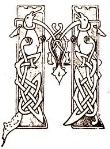 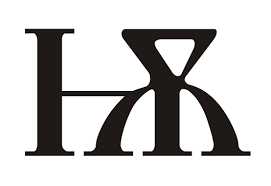 Из каких звуков образуется звук Ч? (подчеркните ответ)СЩ-ШС-ШЦ-Т' ЩКак вы считаете звук Ч мягкий или твердый? (подчеркните ответ)Знаете ли вы слова, в которых буква Ч, при произношение, дает только звук Ш? Напишите эти слова_______________________________________________________________________________________________________Какие правила русского языка с буквой Ч вы знаете?____________________________________________________________________________________________________________________________________Как вы считаете надо ли знать правила написания и произношения буквы Ч в словах? Выбери ответ: Да -НетКакие литературные произведения вы знаете, в название которых есть буква Ч? Напишите названия. __________________________________________________________________________________________________________В каких именах собственных чаще всего встречается буква Ч?Подчеркни свой выбор: Имя – Отчество - Фамилия.Напишите, какие улицы г. Магнитогорска на букву Ч вы знаете.____________________________________________________________________________________________________________________________________ Хотите ли вы узнать о чудесах буквы Ч? Да-НетПриложение 2Результаты анкетированияНайдите старославянскую букву, которая  обозначает русскую буку Ч?Из каких звуков образуется звук Ч?Как вы считаете звук Ч мягкий или твердый?Знаете ли вы слова, в которых буква Ч, при произношение, дает только звук Ш?В каких именах собственных чаще всего встречается буква Ч?Как вы считаете надо ли знать правила написания и произношения буквы Ч в словах?Приложение 3Страница блога «Чудесные буквы русского алфавита»URL: https://proektbukva.blogspot.ru/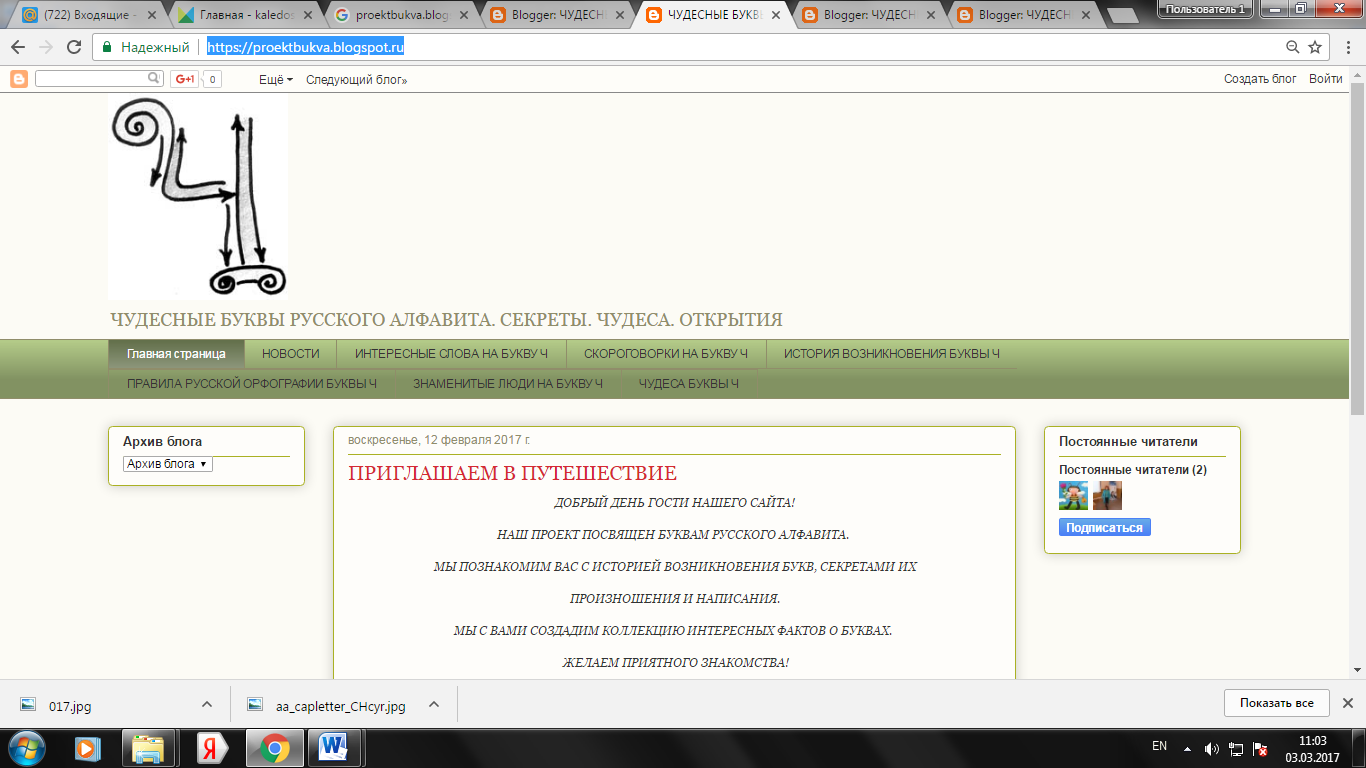 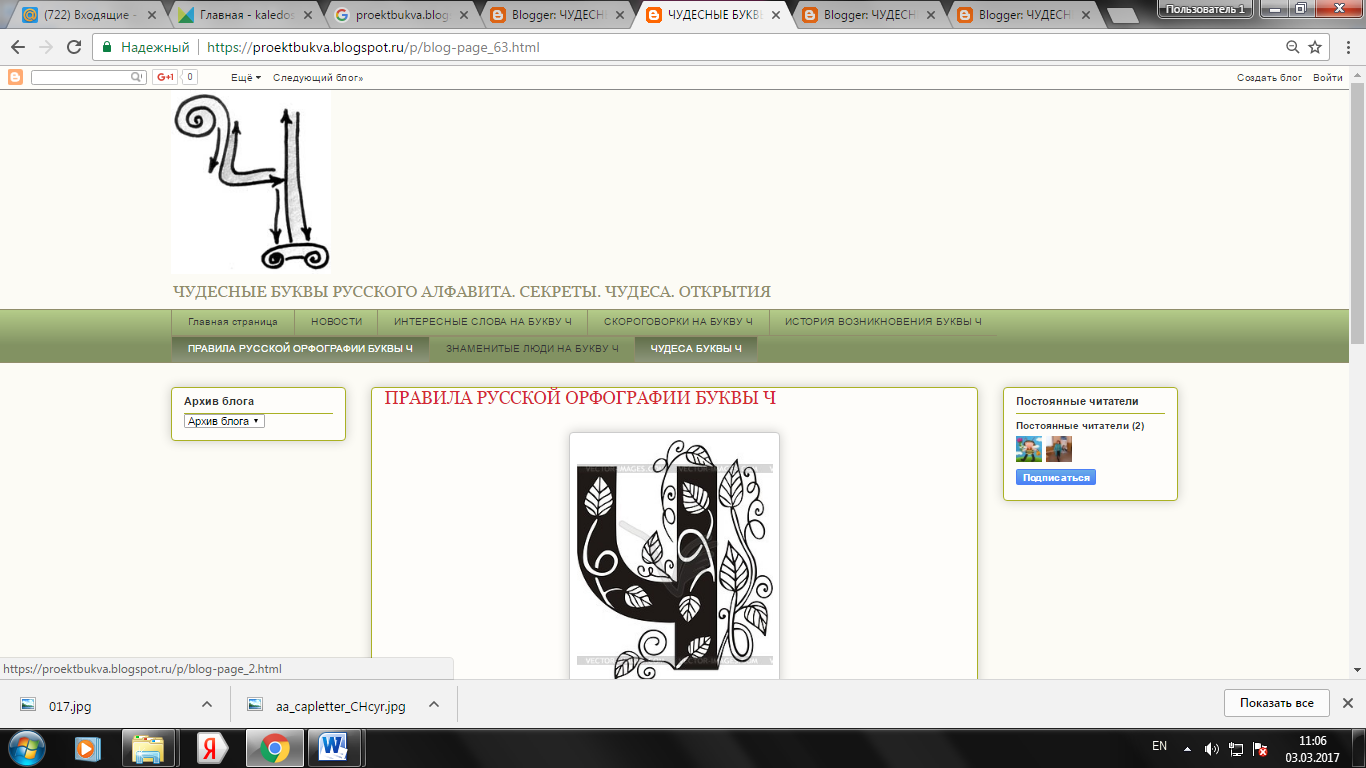 Учреждение:МОУ «С(К)ОШИ № 4», 4 классМОУ «С(К)ОШИ № 4», 4 классАвторы работы:Данил С.Виолетта К.Данил С.Виолетта К.Научный руководитель:Исаева Ольга Юрьевна,учитель-логопедИсаева Ольга Юрьевна,учитель-логопедВВЕДЕНИЕ3ГЛАВА 1. Исторические факты возникновения, правописания и произношения буквы Ч  в русском языке51.1 История возникновения буквы Ч в старославянской азбуке51.2 Буква Ч в русском языке71.3 Секреты произношения буквы Ч в словах9ГЛАВА 2. Исследование отношения школьников к букве Ч112.1 Описание методов исследования112.2 Анализ результатов исследования13ЗАКЛЮЧЕНИЕ14Библиографический список15Приложение16